Vademecum du référent JAC en lycée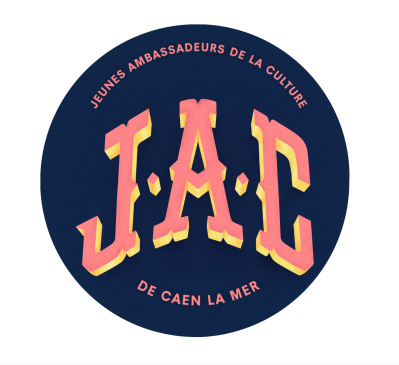 TACHES DU REFERENT JACCommuniquer sur le projet en début d'année auprès des élèves (affichage, diffusion de vidéos...)Participer à la formation organisée par la DAAC et Caen la merRécupérer les adresses mail et coordonnées des élèvesTransmettre les candidatures des élèves à la Communauté Urbaine de Caen la mer par mail : ambassadeursdelaculture@caenlamer.fr et par courrier : Direction de la Culture Hôtel de VilleEsplanade Jean-Marie Louvel14027 Caen cedex 9Etre le lien avec l'administration du lycée, la vie scolaire (notamment l'Internat) et avec les professeurs (autorisation d'absences…)Être en relation avec les structures culturelles si cela est nécessaireApporter des conseils aux JAC qui le demanderaientOrganiser plusieurs réunions JAC dans l'année, 3 a minima :La 1ère informera les élèves intéressés sur le contenu du projet, leur rôle, leur implication (dans la mesure du possible, il est souhaitable de faire intervenir des anciens JAC).Une seconde réunion, sera mise en place au bout de quelques mois pour faire un bilan de mi-parcours.Une troisième réunion avant la fin du projet, afin d'effectuer le bilan.Pour toute information complémentaire, vous pouvez contacter le professeur coordinateur du projet à cette adresse : deborah.sakhi@gmail.com   